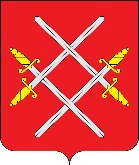 АДМИНИСТРАЦИЯ РУЗСКОГО ГОРОДСКОГО ОКРУГАМОСКОВСКОЙ ОБЛАСТИПОСТАНОВЛЕНИЕот __________________________ №_______Об утверждении программы «Формирование законопослушного поведения участников дорожного движения на территории Рузского городского округа Московской области на 2022 – 2024гг.»В соответствии с частью 4 статьи 6 Федерального закона от 10.12.1995 № 196-ФЗ «О безопасности дорожного движения», Федеральным законом от 06.10.2003г. № 131-ФЗ «Об общих принципах организации местного самоуправления в Российской Федерации», пунктом 4 «б» поручения Президента Российской Федерации от 14.03.2016 г. № Пр-637, руководствуясь Уставом Рузского городского округа, Администрация Рузского городского округа постановляет:1. Утвердить программу «Формирование законопослушного поведения участников дорожного движения на территории Рузского городского округа Московской области на 2022 – 2024гг.» (прилагается).2. Разместить настоящее постановление на официальном сайте Рузского городского округа Московской области в сети «Интернет».3. Настоящее постановление вступает в силу с момента подписания.4. Контроль за исполнением настоящего постановления возложить на Заместителей Главы Администрации Рузского городского округа 
Волкову Е.С. и Пархоменко В.Ю.Глава городского округа                                                              Н.Н. Пархоменко___________2022 г.Верно: Начальник общего отдела					      О.П. Гаврилова«___»________2022 г.Швецов Антон ЮрьевичСтарший инспектор отдела дорожной деятельности+7(49627)24-262, odhts_rmr@mail.ru262, odhts_rmr@mail.ruУТВЕРЖЕНОпостановлением АдминистрацииРузского городского округаот_____________ № _____Программа «Формирование законопослушного поведения участников дорожного движения на территории Рузского городского округа Московской области на 2022 – 2024гг.»Паспорт программы «Формирование законопослушного поведения участников дорожного движения на территории Рузского городского округа Московской области на 2022 – 2024гг.»Характеристика проблем, на решение которых направлена программа	Аварийность на автомобильном транспорте наносит огромный материальный и моральный ущерб как обществу в целом, так и отдельным гражданам. Дорожно-транспортный травматизм приводит к исключению из сферы производства людей трудоспособного возраста. Гибнут или становятся инвалидами дети.
	Проблема аварийности, связанной с автомобильным транспортом (далее – аварийность), в последнее десятилетие приобрела особую остроту в связи 
с несоответствием дорожно-транспортной инфраструктуры потребностям общества и государства в безопасном дорожном движении, недостаточной эффективностью функционирования системы обеспечения безопасности дорожного движения и крайне низкой дисциплинированности участников дорожного движения.Кол-во происшествий за прошедший 2020 год. (Подробно) Основными видами ДТП являются: ______________________________  Сложная обстановка с аварийностью и наличие тенденций к дальнейшему ухудшению ситуации во многом объясняются постоянно возрастающей мобильностью населения, уменьшением перевозок общественным транспортом и увеличением перевозок личным транспортом и нарастающей диспропорцией между увеличением количества автомобилей, и протяженностью улично-дорожной сети, не рассчитанной на современные транспортные потоки.Следствием такого положения дел являются ухудшение условий дорожного движения, нарушение экологической обстановки, увеличение количества заторов, расхода топлива, а также рост количества дорожно-транспортных происшествий. Изучение особенностей современного дорожно-транспортного травматизма показывает, что происходит постепенное увеличение количества дорожно-транспортных происшествий, в результате которых пострадавшие получают травмы, характеризующиеся особой степенью тяжести. Неэффективная организация работы по оказанию медицинской помощи лицам, пострадавшим в результате таких дорожно-транспортных происшествий, является одной из основных причин их высокой смертности.Реализуемые мероприятия носят эпизодический характер. Государственное и общественное воздействие на участников дорожного движения с целью формирования устойчивых стереотипов законопослушного поведения осуществляется на недостаточном уровне. Ситуация усугубляется всеобщим правовым нигилизмом, осознанием юридической безответственности за совершенные правонарушения, безразличным отношением к возможным последствиям дорожно-транспортных происшествий, отсутствием адекватного понимания участниками дорожного движения причин возникновения дорожно-транспортных происшествий, недостаточным вовлечением населения в деятельность по предупреждению дорожно-транспортных происшествий.
Цели, задачи и целевые индикаторы программыЦели программы:- Повышение уровня правового воспитания и культуры поведения участников дорожного движения, а также профилактики дорожно-транспортного травматизма;- Сокращение смертности и пострадавших от дорожно-транспортных происшествий;-  Сокращение количества дорожно-транспортных происшествий.
Задачи программы:- Создание системы пропаганды с целью формирования негативного отношения к правонарушениям в сфере дорожного движения;-  Формирование у детей навыков безопасного поведения на дорогах;- Повышение культуры вождения; развитие современной системы оказания помощи пострадавшим в дорожно-транспортных происшествиях;- Совершенствование организации движения транспорта и пешеходов на территории Рузского городского округа Московской области;-  Развитие деятельности отрядов юных инспекторов движения (ЮИД);-  Совершенствование системы профилактики дорожно-транспортного травматизма.Сроки и этапы реализации программы
           2022 – 2024 года, этапы не предусмотрены.Система мероприятий программы
           Перечень мероприятий программы указан в Приложении № 1 к программе.Ожидаемый эффект от реализации мероприятий программы
          -  Сокращение количества пострадавших и погибших в результате дорожно-транспортных происшествий;- Повышение качества обучения безопасному поведению на дорогах
в образовательных организациях;- Увеличение количества детей, молодежи и общественности, вовлеченных в мероприятия по профилактике дорожно-транспортного травматизма;-  Оптимальная организация движения транспорта и пешеходов на территории Рузского городского округа Московской области.Организация управления программойУправление программой осуществляет Администрация Рузского городского округа Московской области.Обеспечение реализации программыОрганизация управления по реализации программы основывается на взаимодействии Администрации Рузского городского округа Московской области с ОГИБДД отделения МВД России по Рузскому городскому округу, населением и общественными организациями, действующими на территории Рузского городского округа Московской области и задействованными в реализации программы.Методика оценки эффективности реализации программыЭффективность реализации программы определяется степенью достижения целевых показателей программы, которыми являются: количество дорожно-транспортных происшествий с участием несовершеннолетних, число детей погибших в дорожно-транспортных происшествиях, доля учащихся задействованных в мероприятиях по профилактике дорожно-транспортных происшествиях.Реализация мероприятий программы будет способствовать повышению эффективности профилактической работы с участниками дорожного движения по предупреждению нарушений порядка дорожного движения.Приложение № 1
к программе «Формирование законопослушного поведения участников дорожного движения на территории Рузского городского округа Московской области на 2022 – 2024 годы»Система мероприятий программы «Формирование законопослушного поведения участников дорожного движения на территории Рузского городского округа Московской области на 2022 – 2024 годыНаименование программыФормирование законопослушного поведения участников дорожного движения на территории Рузского городского округа Московской области на 2022 - 2024гг.Муниципальный заказчик программы (муниципальный заказчик - координатор программы)Администрация Рузского городского округа Московской области Соисполнители программы-Администрация Рузского городского округа Московской области;-Управление образования Администрации Рузского городского округа Московской области;- ОГИБДД отделения МВД России по Рузскому городскому округу (по согласованию);-образовательные учреждения Рузского городского округа Московской области.Цели и задачи программыЦели программы:- Повышение уровня правового воспитания и культуры поведения участников дорожного движения, а также профилактики дорожно-транспортного травматизма;- Сокращение смертности и пострадавших от дорожно-транспортных происшествий;-Сокращение количества дорожно-транспортных происшествий.Задачи программы:-Создание системы пропаганды с целью формирования негативного отношения к правонарушениям в сфере дорожного движения;-Формирование у детей навыков безопасного поведения на дорогах;-Повышение культуры вождения; -Развитие современной системы оказания помощи пострадавшим в дорожно-транспортных происшествиях;-Совершенствование организации движения транспорта и пешеходов на территории Рузского городского округа Московской области;-Развитие деятельности отрядов юных инспекторов движения (ЮИД);-Совершенствование системы профилактики дорожно-транспортного травматизма.Сроки и этапы реализации программы2022 – 2024гг., этапы не предусмотреныОжидаемый эффект от реализации программы-Сокращение количества пострадавших и погибших в результате дорожно-транспортных происшествий;-Повышение качества обучения безопасному поведению на дорогах в образовательных организациях;-Увеличение количества детей, молодежи и общественности, вовлеченных в мероприятия по профилактике дорожно-транспортного травматизма;-Оптимальная организация движения транспорта и пешеходов на территории Рузского городского округа Московской области. № п/пВид ДТПКоличество ДТППогибло, чел.Ранено, чел.1Столкновение---2Наезд на пешехода---3Опрокидывание---4Наезд на препятствие---5Наезд на велосипедиста---6Наезд на стоящее ТС---7Наезд на гужевой транспорт---8Наезд на животных---9Иной вид ДТП---N п/пНаименование мероприятияОтветственныеСрок исполнения1Организация и проведение комплекса пропагандистских мероприятий по профилактике детского дорожно-транспортного травматизмаУправление образования Администрации Рузского городского округа Московской области, ОГИБДД отделения МВД России по Рузскому городскому округу (по согласованию), руководители образовательных учрежденийРузского городского округа Московской областиПоэтапно по отдельному плану2Осуществление систематического контроля за проведением занятий по безопасности дорожного движения в дошкольных образовательных организациях и в организациях общего образования, а также за проведением внеклассных и внешкольных мероприятий с учащимися и родителями по обеспечению безопасности дорожного движенияУправление образования Администрации Рузского городского округа Московской областиВ течение учебного процесса3Организация и проведение ежедневных пятиминутных бесед-напоминаний, инструктажей по правилам дорожного движения с детьми и их родителями в образовательных организацияхРуководители образовательных учреждений Рузского городского округа Московской областиПостоянно4Совместное обследование состояния обучения несовершеннолетних правилам безопасного поведения на дорогах и проводимой профилактической работы по предупреждению детского дорожно-транспортного травматизма в образовательных организациях и оказание практической помощиУправление образования Администрации Рузского городского округа Московской области, ОГИБДД отделения МВД России по Рузскому городскому округу (по согласованию), руководители образовательных учреждений Рузского городского округа Московской областиВ течение 2022 – 2024 годов, по графику5Совместное обследование состояния обучения несовершеннолетних правилам безопасного поведения на дорогах и проводимой профилактической работы по предупреждению детского дорожно-транспортного травматизма в образовательных организациях и оказание практической помощиУправление образования Администрации Рузского городского округа Московской области, ОГИБДД отделения МВД России по Рузскому городскому округу (по согласованию), руководители образовательных учреждений Рузского городского округа Московской областиВ течение 2022 – 2024 годов (по фактам ДТП)6Освещение вопросов обеспечения профилактики детского дорожно-транспортного травматизма в средствах массовой информации; организацию и проведение совместно со СМИ целевых профилактических мероприятий, направленных на повышение культуры поведения участников дорожного движения (водителей, пассажиров, пешеходов), обеспечение безопасности детей на дорогахУправление образования Администрации Рузского городского округа Московской области, ОГИБДД отделения МВД России по Рузскому городскому округу (по согласованию), руководители образовательных учреждений Рузского городского округа Московской областиВ течение 2022 – 2024 годов7Организация и проведение совместного обследования с владельцами дорог пешеходных переходов на соответствие национальным стандартам Администрация Рузского городского округа Московской областиОГИБДД отделения МВД России по Рузскому городскому округу (по согласованию)В течение 2022 – 2024 годов8Проведение семинаров, «круглых столов», педагогических советов на тему профилактики детского дорожно-транспортного травматизма в преддверии летней оздоровительной кампании и подготовки к новым учебным годам Управление образования Администрации Рузского городского округа Московской области, ОГИБДД отделения МВД России по Рузскому городскому округу (по согласованию), руководители образовательных учреждений Рузского городского округа Московской областиЕжегодно, перед началом учебного года и каникул9Проведение профилактических рейдов на пешеходных переходах вблизи образовательных организаций с вручением памяток-листовок пешеходам и водителям-родителям Управление образования Администрации Рузского городского округа Московской области, ОГИБДД отделения МВД России по Рузскому городскому округу (по согласованию), руководители образовательных учреждений Рузского городского округа Московской области1 раз в квартал
(по отдельному плану)10Организация и проведение обследования улично-дорожной сети на наличие дорожной горизонтальной разметки и образование выбоин Администрация Рузского городского округа Московской области, ОГИБДД отделения МВД России по Рузскому городскому округу (по согласованию)Ежегодно, апрель – май 11 Организация и проведение инструктажей работников образовательных учреждений по вопросам обеспечения безопасности дорожного движения в период школьных каникулУправление образования Администрации Рузского городского округа Московской области, руководители образовательных учреждений Рузского городского округа Московской областиВ течение года12Проведение родительских собраний, в том числе посвященных окончанию учебных четвертей, на которых особое внимание уделить обеспечению безопасного поведения детей на дорогах, применению световозвращающих элементовУправление образования Администрации Рузского городского округа Московской области, ОГИБДД отделения МВД России по Рузскому городскому округу (по согласованию), руководители образовательных учреждений Рузского городского округа Московской областиВ течение года 13 Корректировка Паспортов дорожной безопасности образовательных учреждений с ориентацией на реальные дорожные условия и своевременное внесение изменений согласно изменениям улично-дорожной сети микрорайонов, прилегающих к детским садам и школамРуководители образовательных учреждений Рузского городского округа Московской областиПо мере необходимости 14 Проведение бесед с родителями – водителями об обязательном применении ремней безопасности и детских удерживающих устройств при перевозке детей в салоне автомобиля и об усилении административной ответственности за ненадлежащее исполнение своих обязанностей по воспитанию детейОГИБДД отделения МВД России по Рузскому городскому округу (по согласованию)Постоянно15Организация и проведение в преддверие учебного года обследования улично-дорожной сети по школьным маршрутам и пешеходных переходов у образовательных организаций руководители образовательных учреждений Рузского городского округа Московской областиЕжегодно, август 16 Формирование отрядов юных инспекторов движения, разработка и утверждение планов работы на учебный годруководители образовательных учреждений Рузского городского округа Московской области2022г. 17 Проведение профилактических акций с пешеходами ОГИБДД отделения МВД России по Рузскому городскому округуПо графику18 Проведение родительских собраний по предупреждению детского дорожно-транспортного травматизма, применению обучающимися световозвращающих элементов, соблюдению детьми правил дорожного движения при управлении вело и мототранспортом и разъяснению требований законодательства Российской Федерации по вопросам содержания и воспитания детей Руководители образовательных учреждений Рузского городского округа Московской областиПо графику, в ходе учебного процесса 19Проведение профилактического мероприятия по массовой проверке группами нарядов ДПС водителей транспортных средств на предмет выявления признаков состояния опьяненияОГИБДД отделения МВД России по Рузскому городскому округуежемесячно 20 Проведение сходов граждан в населенных пунктах Рузского городского округа Московской области по вопросам обеспечения безопасности дорожного движенияГлава Рузского городского округа Московской областиежеквартально